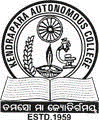 OFFICE OF THE PRINCIPALKENDRAPARA AUTONOMOUS COLLEGE, KENDRAPARANotice Number__________________/Date_______________/All the HODs are requested to furnish the list and descriptionof the students’ projects which address the Cross-cutting issues(like Professional Ethics/ Gender/Human Values/Environment and Sustainability) as per the following format and mail the soft copy (. dox format) to collegekendrapara2022@gmail.com by date 11.07.23.This is required for the preparation of documents for Criterion 1 of NAAC.Table: 1.3.1 Projects done by students relevant to Professional Ethics, Gender, Human Values, Environment and Sustainability*Issue Addressed: Professional Ethics (PE), Gender (G), Human Values (HV), Environment and Sustainability (E&S)Sl NoStudent(s) NameGuide NameProject TitleIssue addressed*1Sankalpa Subhadarshana ParidaMr. Achyutananda BhuyanAn Essay Concerning Indian Materialism: A Textual AnalysisHuman Knowledge, Human Conduct2Subhrakanta SethiMr. Satyaranjan MishraFour Fold Concept of Purusartha: A Hindu view of LifeAim and Objective of Human life. Dharma, artha, Kama, and Moksa3Samir Kumar TaraiMr. Achyutananda BhuyanAn Introduction to the Concept of NiskamaKarmaAction and Result. Desireless action and Karma and Dharma4Subhashree DasMr. Satyaranjan MishraTheories of Mind-Body Dualism: A Philosophical InterpretationRelation between Mind and body, is there anything called mind, what is mind? What is Brain? What is Idea and thought?5Monalisha SahooMr. Satyaranjan MishraAn Introduction to Philosophy of David HumeEmpiricism, Scepticism, Agnosticism. Knowledge, Reality and Morality6Saroj SethiMr. Achyutananda BhuyanImpact of Social Media In the Age of Information Social Media, Journalism, Plagiarism, Truthfulness7Diptirani SahooMr. Achyutananda BhuyanPhilosophy of Ecology: An Introduction to Environmental EthicsEcology, Bio-Centrism, Eco-centrism, Human Nature Relationship and Deep Ecology8Jitendra SahooMr. Achyutananda BhuyanIn the Name of Bhagavad-Gita: Knowledge, Action and DevotionPragmatic value of Knowledge, Action and Devotion in present society.